Об утверждении Порядка предоставления субсидий из бюджета Новокубанского городского поселения Новокубанского района муниципальным унитарным предприятиям, оказывающим услуги в сфере коммунального хозяйства и благоустройства на территории Новокубанского городского поселения Новокубанского районаВ соответствии со статьей 78 Бюджетного кодекса Российской Федерации,  постановлением Правительства Российской Федерации от 18 сентября 2020 года № 1492 «Об общих требованиях к нормативным правовым актам, муниципальным правовым актам, регулирующим предоставление субсидий, в том числе грантов в форме субсидий, юридическим лицам, индивидуальным предпринимателям, а также физическим лицам производителям товаров, работ, услуг, и о признании утратившими силу некоторых актов Правительства Российской Федерации и отдельных положений некоторых актов Правительства Российской Федерации» п о с т а н о в л я ю:1. Утвердить Порядок предоставления субсидий из бюджета Новокубанского городского поселения Новокубанского района муниципальным унитарным предприятиям, оказывающим услуги в сфере коммунального хозяйства и благоустройства на территории Новокубанского городского поселения Новокубанского района согласно приложению к настоящему постановлению.	  2. Постановления администрации Новокубанского городского поселения Новокубанского района от 18 мая 2017 года № 444 «Об утверждении порядка предоставления субсидий из бюджета Новокубанского городского поселения Новокубанского района муниципальным унитарным предприятиям, оказывающим услуги в сфере коммунального хозяйства на территории Новокубанского городского поселения Новокубанского района», от 24 августа 2020 года № 642 «О внесении изменений в постановление администрации Новокубанского городского поселения Новокубанского района от 18 мая 2017 года № 444 «Об утверждении Порядка предоставления субсидий из бюджета Новокубанского городского поселения Новокубанского района муниципальным унитарным предприятиям, оказывающим услуги в сфере коммунального хозяйства на территории Новокубанского городского поселения Новокубанского района» признать утратившими силу.3. Контроль за исполнением настоящего постановления возложить на начальника финансово-экономического отдела администрации Новокубанского городского поселения Новокубанского района 
О.А. Орешкину.	4. Постановление вступает в силу со дня его официального опубликования в информационном бюллетене «Вестник Новокубанского городского поселения» и подлежит размещению на официальном сайте администрации Новокубанского городского поселения Новокубанского района.Глава Новокубанского городского поселенияНовокубанского район                                                                             П.В. МанаковУТВЕРЖДЕНпостановлением администрации Новокубанского городского поселения Новокубанского районаот 26.04.2021 г. № 480ПОРЯДОКпредоставления субсидий муниципальным унитарным предприятиям, оказывающим услуги в сфере коммунального хозяйства и благоустройства на территории Новокубанского городского поселенияНовокубанского района1. Общие положения1.1. Настоящий Порядок разработан в соответствии с  пунктом 2 статьи 78.1 Бюджетного кодекса Российской Федерации,  Федеральными законами от 6 октября 2003 года № 131-ФЗ «Об общих принципах организации местного самоуправления в Российской Федерации», постановлением Правительства Российской Федерации от 18 сентября 2020 года № 1492 «Об общих требованиях к нормативным правовым актам, муниципальным правовым  актам, регулирующим предоставление субсидий некоммерческим организациям, не являющимся государственными (муниципальными) учреждениями».1.2. Субсидии являются одной из форм поддержки администрацией Новокубанского городского поселения Новокубанского района муниципальных унитарных предприятий, оказывающим услуги в сфере коммунального хозяйства и благоустройства на территории Новокубанского городского поселения Новокубанского района (далее – Предприятия), и предоставляются по итогам конкурсного отбора (далее – Конкурс), проводимого комиссией по организации и проведению конкурса среди муниципальных унитарных предприятий.1.3. Субсидии предоставляются из бюджета Новокубанского городского поселения Новокубанского района муниципальным унитарным предприятиям, оказывающим услуги в сфере коммунального хозяйства и благоустройства на территории Новокубанского городского поселения Новокубанского района в целях обеспечения бесперебойными услугами водоснабжения, водоотведения  потребителей Новокубанского городского поселения Новокубанского района, создания условий для устойчивой работы гарантирующей организации в сфере водоснабжения, водоотведения на территории города Новокубанска в рамках подпрограммы «Развитие водоснабжения и водоотведения» муниципальной программы Новокубанского городского поселения Новокубанского района «Развитие жилищно-коммунального хозяйства».Субсидии муниципальным унитарным предприятиям выделяются на финансовое обеспечение (возмещение) затрат по содержанию объектов коммунального хозяйства муниципальной собственности, на возмещение затрат, связанных с выполнением работ в сфере благоустройства муниципальной территории общего пользования,
в том числе и на следующие цели:- на приобретение основных средств и (или) оборотных средств для целей ведения уставных видов деятельности (в том числе на первоначальный взнос);- на мероприятия по подготовке оборудования к осенне-зимнему периоду;- на уплату кредиторской задолженности по налогам, сборам и иным обязательным платежам в бюджеты всех уровней и во все внебюджетные фонды;- на уплату кредиторской задолженности за топливно-энергетические ресурсы.1.4. Субсидии носят целевой характер и не могут быть использованы на другие цели.1.5. Главным распорядителем средств бюджета Новокубанского городского поселения Новокубанского района, осуществляющим предоставление субсидий в пределах бюджетных ассигнований, предусмотренных в бюджете Новокубанского городского поселения Новокубанского района на текущий финансовый год и лимитов бюджетных обязательств, утвержденных в установленном порядке, является администрация Новокубанского городского поселения Новокубанского района (далее – Администрация).1.6. Получатель субсидии в соответствии с настоящим Порядком должен соответствовать следующим критериям:осуществление получателем субсидии уставной деятельности, связанной с эксплуатацией объектов водоснабжения, водоотведения, находящихся в муниципальной собственности Новокубанского городского поселения Новокубанского района (далее - муниципальная  собственность);осуществление получателем уставной деятельности, связанной с благоустройством муниципальной территории общего пользования Новокубанского городского поселения Новокубанского района; не находиться в стадии процедуры ликвидации (реорганизации), не иметь решений арбитражных судов о признании юридического лица несостоятельным (банкротом) и об открытии конкурсного производства на момент обращения за получением субсидии и в отношении их не введена процедура банкротства;деятельность получателя субсидии не приостановлена в порядке, предусмотренном законодательством Российской Федерации,в реестре дисквалифицированных лиц отсутствуют сведения о дисквалифицированных руководителе, членах коллегиального исполнительного органа, лице, исполняющем функции единоличного исполнительного органа, или главном бухгалтере участника отбора, являющегося юридическим лицом, об индивидуальном предпринимателе и о физическом лице - производителе товаров, работ, услуг, являющихся участниками отбора (в случае, если такие требования предусмотрены правовым актом);участники Конкурса не должны являться иностранными юридическими лицами, а также российскими юридическими лицами, в уставном (складочном) капитале которых доля участия иностранных юридических лиц, местом регистрации которых является государство или территория, включенные в утвержденный Министерством финансов Российской Федерации перечень государств и территорий, предоставляющих льготный налоговый режим налогообложения и (или) не предусматривающих раскрытия и предоставления информации при проведении финансовых операций (офшорные зоны), в совокупности превышает 50 процентов;в отношении предприятия учредителем выступает муниципальное образование Новокубанское городское поселение Новокубанского района.1.7.  Информация о субсидиях в составе проекта решения о бюджете, о внесении изменений в решение о бюджете размещается на едином портале бюджетной системы Российской Федерации в информационно-телекоммуникационной сети «Интернет».1.8. Субсидии предоставляются по результатам отбора между Предприятиями, проводимого в форме конкурса (далее – Конкурс), который осуществляется в соответствии с настоящим Порядком.2. Порядок проведения отбора получателей субсидии для предоставления субсидии2.1. Решение о проведении Конкурса оформляется постановлением Администрации.2.2. Объявление о проведении Конкурса размещается на официальном сайте администрации Новокубанского городского поселения Новокубанского района не позднее, чем за 7 дней до начала срока приёма заявок на участие в Конкурсе и содержит:срок проведения Конкурса (даты и времени начала (окончания) подачи (приема) предложений (заявок) участников Конкурса), которые не могут быть меньше 30 календарных дней, следующих за днем размещения объявления о проведении Конкурса, а также информации о возможности проведения нескольких этапов Конкурса с указанием сроков (порядка) их проведения (при необходимости);наименование, места нахождение, почтового адреса, адреса электронной почты главного распорядителя как получателя бюджетных средств;цели предоставления субсидии с указанием наименования муниципальной программы, а также результатов предоставления субсидии которые должны быть конкретными, измеримыми и соответствовать результату муниципальной программы;доменное имя, и (или) сетевой адрес, и (или) указатели страниц сайта в информационно-телекоммуникационной сети «Интернет», на котором обеспечивается проведение Конкурса;требования к участникам Конкурса и перечень документов, представляемых участниками Конкурса для подтверждения их соответствия указанным требованиям;порядок подачи предложений (заявок) участниками Конкурса и требования, предъявляемые к форме и содержанию предложений (заявок), подаваемых участниками Конкурса;порядок отзыва предложений (заявок) участников Конкурса, порядок возврата предложений (заявок) участников Конкурса, определяющего, в том числе основания для возврата предложений (заявок) участников Конкурса, порядок внесения изменений в предложения (заявки) участников Конкурса;правила рассмотрения и оценки предложений (заявок) участников Конкурса;порядок предоставления участникам отбора разъяснений положений объявления о проведении Конкурса, даты начала и окончания срока такого предоставления;срок, в течение которого победитель (победители) Конкурса должен подписать соглашение (договор) о предоставлении субсидии (далее - соглашение);условия признания победителя (победителей) Конкурса уклонившимся от заключения соглашения;дату размещения результатов Конкурса на едином портале, а также на официальном сайте администрации Новокубанского городского поселения Новокубанского района в информационно-телекоммуникационной сети «Интернет», которая не может быть позднее 14-го календарного дня, следующего за днем определения победителя отбора.  2.3. Требования, которым должен соответствовать участник отбора на 1 число месяца, предшествующего месяцу, в котором планируется проведение Конкурса: должна отсутствовать просроченная задолженность по возврату субсидий, бюджетных инвестиций, предоставленных, в том числе в соответствии с иными правовыми актами, и иной просроченной задолженности перед местным бюджетом Новокубанского городского поселения Новокубанского района;не должен находиться в процессе реорганизации, ликвидации, в отношении них не введена процедура банкротства, их деятельность не приостановлена в порядке, предусмотренном законодательством Российской Федерации;в реестре дисквалифицированных лиц должны отсутствовать сведения о дисквалифицированных руководителе, членах коллегиального исполнительного органа, лице, исполняющем функции единоличного исполнительного органа, или главном бухгалтере участника отбора, являющегося юридическим лицом;не должны являться иностранными юридическими лицами, а также российскими юридическими лицами, в уставном (складочном) капитале которых доля участия иностранных юридических лиц, местом регистрации которых является государство или территория, включенные в утвержденный Министерством финансов Российской Федерации перечень государств и территорий, предоставляющих льготный налоговый режим налогообложения и (или) не предусматривающих раскрытия и предоставления информации при проведении финансовых операций (офшорные зоны), в совокупности превышает 50 процентов;не должны получать средства из бюджета Новокубанского городского поселения Новокубанского района на основании иных нормативных правовых актов на цели, установленные правовым актом.2.4. Требования к участникам отбора также включают:наличие опыта не менее одного года с момента регистрации, необходимого для достижения целей предоставления субсидии.2.5. Для участия в отборе участники представляют в Администрацию следующие документы:заявление на получение Субсидии (по форме согласно приложению № 1 к настоящему Порядку);копию устава или иного учредительного документа;справку об имеющейся задолженности по налогам, сборам и иным обязательным платежам, либо об ее отсутствии, заверенную соответствующим уполномоченным органом (налоговым органом, Пенсионным фондом, Фондом социального страхования и др.), по состоянию на первое число месяца на момент подачи заявления на получение субсидии;копию бухгалтерского баланса на последнюю отчетную дату с отметкой ИФНС России;выписку из Единого государственного реестра юридических лиц;план-график проведения мероприятий с указанием целей и задач,  планируемых результатов, сроков проведения мероприятий, объемов планируемых расходов (сметы);опись представленных документов.2.6. Заявление на участие в отборе представляется в Администрацию на бумажном носителе.2.7. Каждое муниципальное унитарное предприятие подает только одно заявление. 2.8. Заявление и приложенные к нему документы должны быть прошиты и пронумерованы в одну папку в последовательности, указанной в пункте 2.5 настоящего порядка, и заверены печатью организации. Соблюдение Предприятием указанного требования означает, что все документы и сведения, входящие в состав заявления на участие в Конкурсе, поданы от имени организации, а также подтверждает подлинность предоставленных документов и сведений. При этом ненадлежащее исполнение требований о том, что все листы заявления должны быть пронумерованы, не является основанием для отказа в допуске к участию в Конкурсе.2.9. Заявление на участие в Конкурсе запечатывается в конверт и подписывается следующим образом: «Заявление на участие в конкурсном отборе муниципальных унитарных предприятий для предоставления Субсидии из бюджета Новокубанского городского поселения Новокубанского района».2.10. Для проведения Конкурса Администрацией создается конкурсная комиссия по рассмотрению заявок от Организаций для предоставления Субсидий (далее - Комиссия).Комиссия является постоянным коллегиальным органом и формируется из представителей Администрации в количестве 5 человек.Состав Комиссии утверждается постановлением администрации Новокубанского городского поселения Новокубанского района.Конкурсная комиссия:рассматривает документы муниципальных унитарных предприятий, подавших заявки для участия в Конкурсе;принимает решение о допуске либо об отказе в допуске муниципальных унитарных предприятий к участию в Конкурсе;определяет муниципальные унитарные предприятия, не прошедшие Конкурс;принимает решение об итогах проведения Конкурса, в котором определяет победителя (победителей) конкурса и размер предоставляемой субсидии;принимает решение о признании Конкурса несостоявшимся.2.11. Не позднее 5 рабочих дней после окончания срока приёма заявлений на участие в Конкурсе Комиссия проводит первое заседание, на котором:проводит сопоставление документов, представленных участником отбора, и содержащихся в них информации, и требований, содержащихся в объявлении о проведении отбора;принимает решение о допуске либо об отказе в допуске социально ориентированных некоммерческих организаций к участию в Конкурсе;Основания для отклонения заявки Организации на стадии рассмотрения и оценки:несоответствие участника отбора требованиям, установленным в пункте 2.3 настоящего Порядка;несоответствие представленных участником отбора предложений (заявок) и документов (в случае, если требование о представлении документов предусмотрено правовым актом) требованиям к предложениям (заявкам) участников отбора, установленным в объявлении о проведении отбора;недостоверность представленной участником отбора информации, в том числе информации о месте нахождения и адресе юридического лица;подача участником отбора предложения (заявки) после даты и (или) времени, определенных для подачи предложений (заявок).Итоги первого заседания Комиссии оформляются протоколом с указанием муниципальных унитарных предприятий, допущенных к участию в Конкурсе, и муниципальных унитарных предприятий, которым отказано в допуске к участию в Конкурсе.2.12. В течение 5 рабочих дней после первого заседания Комиссия проводит второе заседание (Конкурс), на котором рассматривает и оценивает допущенные к участию в Конкурсе муниципальные унитарные предприятия по 100-бальной шкале по следующим критериям и коэффициентам их значимости:  При отсутствии сведений по соответствующему критерию для оценки заявки на участие в Конкурсе указывается ноль баллов. Рейтинг заявки на участие в Конкурсе рассчитывается Комиссией путем сложения баллов по каждому критерию, указанному в настоящем Порядке, умноженных на коэффициент значимости этого критерия, установленный настоящим Порядком. Заявки на участие в Конкурсе, значение рейтинга которых больше 50, признаются победителями Конкурса, которым присваивается порядковый номер. Муниципальные унитарные предприятия, заявка которых признана победителями, имеют право на получение Субсидии. Конкурс признается несостоявшимся в следующих случаях:	отсутствие заявок;	несоответствие всех муниципальных унитарных предприятий, указанных в пункте 2.3 настоящего Порядка, и (или) непредставление (представление не в полном объеме либо содержащих недостоверные сведения) всеми заявившимися муниципальными унитарными предприятиями документов, указанных в пункте 2.5 настоящего Порядка.Итоги проведения Конкурса оформляются протоколом с указанием победителей Конкурса и размера предоставляемых им субсидий.2.13. Информация о результатах рассмотрения заявок размещается на официальном сайте Администрации, а также на едином портале не позднее 7 календарных дней с даты определения победителей отбора и включает следующие сведения:дата, время и место проведения рассмотрения заявок;дата, время и место оценки заявок участников Конкурса;информация об участниках Конкурса, заявки которых были рассмотрены;информация об участниках Конкурса, заявки которых были отклонены, с указанием причин их отклонения, в том числе положений объявления о проведении Конкурса, которым не соответствуют такие заявки;последовательность оценки заявок участников отбора, присвоенные заявкам участников отбора значения по каждому из предусмотренных критериев оценки заявок участников отбора, принятое на основании результатов оценки указанных предложений решение о присвоении таким заявкам порядковых номеров;наименование получателя (получателей) субсидии, с которым заключается соглашение, и размер предоставляемой ему субсидии.3. Условия и порядок предоставления субсидии3.1. Субсидия предоставляется на основании соглашения, заключаемого между Администрацией Новокубанского городского поселения Новокубанского района и получателем субсидии (далее – Соглашение) (по форме согласно приложению № 2 к настоящему Порядку).3.2. Получатель субсидии должен соответствовать требованиям, указанным в пункте 2.3 настоящего Порядка, предоставив для подтверждения документы, указанные в пункте 2.5 настоящего Порядка.3.3. Основания для отказа получателю субсидии в предоставлении субсидии являются:несоответствие представленных получателем субсидии документов, определенных пунктом 2.5 настоящего Порядка;  установление факта недостоверности представленной информации.3.4. Объём средств на предоставление Субсидий Получателям определяется муниципальной программой администрации Новокубанского городского поселения Новокубанского района «Развитие жилищно-коммунального хозяйства» в пределах средств бюджета, предусмотренных решением Совета Новокубанского городского поселения Новокубанского района на очередной финансовый год.3.5. Распределение Субсидий между муниципальными унитарными предприятиями, признанными победителями Конкурса, осуществляется по следующей формуле:РС = РБС* ЗРС / ОСЗ, где:РС – размер субсидии для муниципального унитарного предприятия, определяемый конкурсной комиссией;РБС – размер бюджетных средств, предусмотренных на указанные цели муниципальной программой «Развитие жилищно-коммунального хозяйства»;ЗРС – размер субсидии, указываемый муниципальным унитарным предприятием в заявке;ОСЗ  – общая сумма размеров субсидий, указываемых всеми муниципальными унитарными предприятиями, признанными по итогам Конкурса получателями субсидий.3.6. Победители Конкурса и распределение Субсидий между ними утверждаются постановлением Администрации, которое должно быть принято не позднее 30-ти дней после окончания срока приема заявлений на участие в Конкурсе. После утверждения победителей Конкурса  и размера предоставляемых им субсидий, Администрация в течение 5 рабочих дней направляет муниципальному унитарному предприятию предложение о подписании Соглашения. В течение 5 рабочих дней Предприятия предоставляют в Администрацию подписанный с их стороны проект соглашения. К соглашению прилагаются:положение о проведении мероприятия или план (программа) мероприятия (при необходимости); смета расходов (по форме  согласно  приложению № 3 к настоящему Порядку при необходимости).3.7. Субсидия предоставляется путем перечисления денежных средств на расчетный счет Получателя Субсидии, открытый в учреждениях Центрального банка Российской Федерации или кредитных организациях и указанный в соглашении.3.8. Получатель обязан обеспечить целевое и эффективное использование предоставленной субсидии в соответствии со сметой расходов.3.9. В случае нарушения Получателем условий, установленных при предоставлении субсидий, выявленного по фактам проверок, проведенных Администрацией и (или) органом муниципального финансового контроля, сумма перечисленной субсидии подлежит возврату Получателем в бюджет Новокубанского городского поселения Новокубанского района в течение 10 рабочих дней со дня получения от Администрации предписания о возврате субсидии.3.10. В Соглашение включается условие о том, что в случае уменьшения Администрации  ранее доведенных лимитов бюджетных обязательств на цели, указанные в пункте 1.3 настоящего Порядка, приводящего к невозможности предоставления субсидии в размере, определенном в соглашении, согласовываются новые условия соглашения, либо соглашение расторгается при недостижении согласия по новым условиям.3.11. Результатом предоставления субсидии является достижение целей муниципальной программы Новокубанского городского поселения Новокубанского района «Развитие жилищно-коммунального хозяйства». 4. Требования к отчетности4.1. Получатель обязан представить отчетность  о выполненных (проведенных) мероприятиях в администрацию Новокубанского городского поселения Новокубанского района в срок, предусмотренный Соглашением (далее - Отчетность).Отчетность состоит из:отчета о расходах, источником финансового обеспечения которых является субсидия (по форме согласно приложению № 4 к настоящему Порядку), а также информации и документов, подтверждающих расходование данных средств (заверенные копии);отчетов в форме, предусмотренной Соглашением.Отчетность должна быть подписана руководителем и главным бухгалтером или иным должностным лицом, на которое возложено ведение бухгалтерского учета, Получателя и заверена печатью организации.4.2. Отдел строительства, жилищно-коммунального хозяйства, транспорта и связи Администрации осуществляет:оценку полноты представленной отчетности;результат и достижение целей использования Получателем субсидии, содержащейся в Отчетности.4.3. Отчетность, представленная в Администрацию, передается в финансово-экономический отдел администрации Новокубанского городского поселения  Новокубанского района.4.4. Отчетность, требующая доработки по причине неполного отражения необходимой информации или оформленная ненадлежащим образом, возвращается Получателю с указанием имеющихся замечаний. Срок устранения замечаний не должен превышать 5 рабочих дней, по истечении которых Получатель обязан вернуть Отчетность с внесенными изменениями.5. Требования об осуществлении контроля за соблюдением условий, целей и порядка предоставления субсидий и ответственности за их нарушение5.1. Администрация и органы муниципального финансового контроля  осуществляют обязательную проверку соблюдения условий, целей и порядка предоставления субсидий. Получатель субсидии обязан оказывать содействие Администрации и органам контроля Новокубанского городского поселения Новокубанского района в проведении проверок.5.2. Средства субсидии носят целевой характер и не могут быть использованы на иные цели.5.3. В случае установления факта нарушения Получателем условий, целей и порядка предоставления субсидий, а также в случае недостижения значений результатов и показателей муниципальной программы Новокубанского городского поселения Новокубанского района «Развитие жилищно-коммунального хозяйства», администрация направляет требование о возврате полученной суммы субсидии в местный бюджет, содержащего информацию о банковских реквизитах для возврата суммы субсидии.Требование о возврате суммы субсидии должно быть исполнено Получателем в добровольном порядке в течение 10 (десяти) рабочих дней с даты получения данного требования.В случае невозврата субсидии в указанные сроки субсидия взыскивается с Получателя в судебном порядке в соответствии с законодательством Российской Федерации.5.4. Получатель несет ответственность за недостоверность представленных им документов и нецелевое использование субсидий в соответствии с действующим законодательством.Начальник финансово-экономического отделаадминистрации Новокубанского городскогопоселения Новокубанского района	О.А. ОрешкинаПриложение № 1к Порядку предоставления субсидий муниципальным унитарным предприятиям, оказывающим услуги в сфере коммунального хозяйства и благоустройства на территории Новокубанского городского поселения Новокубанского районаФОРМА ЗАЯВЛЕНИЯЗаявление
на предоставление субсидий за счет средств бюджета                              Новокубанского городского поселения Новокубанского района муниципальным унитарным предприятиям, оказывающим услуги в сфере коммунального хозяйства и благоустройства на территории Новокубанского городского поселенияНовокубанского района в рамках муниципальной программы Новокубанского городского поселения Новокубанского района «Развитие жилищно-коммунального хозяйства»Достоверность информации (в том числе документов), представленной в составе заявки, подтверждаю.___________________________________ __________ ___________________________________(наименование должности руководителя  (подпись)         (фамилия, инициалы)некоммерческой организации)Даю согласие на публикацию (размещение) в информационно-телекоммуникационной сети «Интернет» о заявке ________________________,           (наименование Организации)поданной для участия в Конкурсе, а также согласие на обработку персональных данных.___________________________________ __________ ___________________________________(наименование должности руководителя  (подпись)         (фамилия, инициалы)муниципального унитарного предприятия)«___» __________ 20___ г.           М.П.Начальник финансово-экономическогоотдела администрации Новокубанского городского поселения Новокубанскогорайона	О.А.ОрешкинаПриложение № 2к Порядку предоставления субсидий муниципальным унитарным предприятиям, оказывающим услуги в сфере коммунального хозяйства и благоустройства на территории Новокубанского городского поселения Новокубанского районаТИПОВАЯ ФОРМАсоглашения (договора) о предоставлении из бюджета Новокубанского городского поселения Новокубанского района субсидий муниципальным унитарным предприятиям, оказывающим услуги в сфере коммунального хозяйства и благоустройства на территории Новокубанского городского поселения Новокубанского районаг. Новокубанск                                                                   «___»_________ 20__ год_______________________________________________________________________________________,(наименование главного распорядителя средств бюджета Новокубанского городского поселения  Новокубанского района, ________________________________________________________________________________________________являющегося получателем средств бюджета Новокубанского городского поселения Новокубанского района)действующий на основании ____________________________________________                                                                   (наименование и реквизиты документа, устанавливающего полномочия_______________________________________________________________________________________________,                органа на заключение настоящего Соглашения)в лице ______________________________________________________________,                                                  (должность, Ф.И.О. уполномоченного лица)действующего на основании ___________________________________________                                                                     (наименование и реквизиты документа, устанавливающего полномочия)именуемый в дальнейшем Уполномоченный орган, с одной стороны, и _______                                                                                                                                                                       (наименование                                     _______________________________________________________________________________________,некоммерческой организации, не являющейся государственным (муниципальным) учреждением)в лице ______________________________________________________________,                                                 (должность, Ф.И.О. уполномоченного лица)действующего на основании ___________________________________________,                                                           (наименование и реквизиты документа, устанавливающего полномочия лица)именуемый в дальнейшем Получатель, с другой стороны, в дальнейшем вместе именуемые Стороны, в соответствии со статьей 78.1 Бюджетного кодекса Российской Федерации, решением Совета Новокубанского городского поселения Новокубанского района ______________________________________________________________                                                         (наименование и реквизиты решения Совета  _________________________________________________________________________________,Новокубанского городского поселения  Новокубанского района о бюджете)_______________________________________________________________________________________(указываются реквизиты нормативного правового акта, устанавливающего порядок предоставления субсидии)(далее - Порядок), в целях реализации______________________________________________                                                                                    (указываются реквизиты нормативного правового,       _______________________________________________________________________________________акта, устанавливающего расходное обязательство Новокубанского городского поселения Новокубанского _______________________________________________________________________________________района или муниципальная программа Новокубанского городского поселения Новокубанского района)заключили настоящее Соглашение (далее - Соглашение) о нижеследующем:1. Предмет Соглашения1.1. Предметом Соглашения является предоставление Уполномоченным органом из бюджета Новокубанского городского поселения Новокубанского района Получателю субсидий в целях:достижения результатов ____________________________________(1)                                                                             (наименование проекта (программы)   ___________________________________________________________.(1.1)                                        (иная(ые) цель(и) предоставления Субсидии)1.1.1. Субсидия направляется на финансовое обеспечение (возмещения затрат) оказания ____________________________________________________ (2).                                               (наименование общественно полезной услуги)1.1.2. Категорией потребителей общественно полезной услуги являются ____________________________________________________________________________________ (2).           (категория потребителей общественно полезной услуги - физических лиц)1.1.3. Общественно полезная услуга включает в себя: __________________________________________________________________ (2).                  (указывается содержание общественно полезной услуги)1.1.4. Условиями (формами) оказания общественно полезной услуги являются: _________________________________________________________ (2).                       (указываются условия (формы) оказания общественно полезной услуги)1.1.5. Показателями, характеризующими объем и качество или объем оказания общественно полезной услуги являются: __________________________________________________________________ (2),(указываются  показатели,  характеризующие  объем и  качество  или  объем  оказания  общественно полезной ________________________________________________________________________________________________услуги), в том числе допустимые (возможные) отклонения от установленных ________________________________________________________________________________________________показателей, характеризующих объем оказания общественно полезной услуги:1.1.6. Порядок (стандарт) оказания общественно полезной услуги установлен___________________________________________________________           (указываются реквизиты нормативного правового акта, устанавливающего порядок ___________________________________________________________________________________ (2) (3) (стандарт) оказания общественно полезной услуги)1.1.7. Информирование потребителей общественно полезной услуги (2):1.1.7.1. Способы информирования  потребителей  общественно  полезной услуги ____________________________________________________________ (2);1.1.7.2. Формы информирования потребителей общественно полезной услуги____________________________________________________________  (2);1.1.7.3. Сроки информирования потребителей общественно полезной услуги ___________________________________________________________  (2);1.2. Субсидия  предоставляется  Получателю  в  соответствии с объемами финансирования, предусмотренными на реализацию ______________________________                                                                                          (указываются реквизиты нормативного правового_______________________________________________________________________________________акта, устанавливающего соответствующее расходное обязательство или мероприятие  в  рамках муниципальной_______________________________________________________________________________________,программы Новокубанского городского поселения Новокубанского района) в пределах бюджетных ассигнований, указанных в решении о бюджете и лимитов бюджетных обязательств, утвержденных на соответствующие цели.1.3. Предоставление субсидии осуществляется путем перечисления средств в объеме __________________________________ рублей _____ копеек в                                  (цифрами, прописью) соответствии и на условиях, установленных Порядком на ___________________.                                                                                                                                      (счет Получателя)2. Права и обязанности Сторон2.1. Уполномоченный орган:2.1.1. Предоставляет субсидию в соответствии с разделом 1 Соглашения.2.1.2. Осуществляет самостоятельно или с органом муниципального финансового контроля – отделом муниципального надзора и контроля администрации муниципального образования Новокубанский район (далее – орган контроля) в пределах установленной компетенции в соответствии с законодательством Российской Федерации проверку соблюдения Получателем условий, целей и порядка предоставления субсидий.2.1.3. Устанавливает:2.1.3.1. Значения результатов предоставления субсидии согласно приложению _____________ к настоящему Соглашению, которое является неотъемлемой частью настоящего Соглашения(5),2.1.3.2. Иные показатели(6).2.1.4. Осуществляет оценку достижения Получателем значений результатов предоставления субсидии, показателей результативности предоставления субсидии и (или) иных показателей, установленных Порядком или Уполномоченным органом в соответствии пунктом 2.1.3 настоящего Соглашения, на основании(7):2.1.4.1. Отчета(ов) о достижении значений результатов предоставления субсидии, показателей результативности предоставления субсидии по форме согласно приложению № _____ к настоящему Соглашению(8), являющемуся неотъемлемой частью настоящего Соглашения, представленного(ых) в соответствии с пунктом 2.2.6.1 настоящего Соглашения;2.1.4.2.________________________(9);2.1.5. Вправе в установленном порядке запрашивать и получать от Получателя информацию и документы, предусмотренные Порядком и Соглашением, в связи с реализацией Соглашения.2.1.6. Информирует и консультирует Получателя по вопросам использования субсидии.2.1.7. В случае установления или получения от органа контроля информации о факте(ах) нарушения Получателем порядка, целей и условий предоставления субсидии, в том числе указания в документах, представленных Получателем в соответствии с Порядком недостоверных сведений, а также в случае недостижения значений результатов предоставления субсидии, направляет Получателю требование об обеспечении возврата субсидии в бюджет Новокубанского городского поселения Новокубанского района, в размере и сроки, определенные в указанном требовании, в соответствии с Порядком.При нарушении Получателем срока возврата субсидии Уполномоченный орган в течение__________ календарных дней принимает меры по взысканию указанных средств в доход бюджета Новокубанского городского поселения Новокубанского района в соответствии с законодательством Российской Федерации.2.1.8. В пределах компетенции осуществляет иные мероприятия, направленные на реализацию Соглашения.2.2. Получатель обязуется:2.2.1. Соблюдать Порядок, в том числе цели и условия предоставления субсидий, предусмотренные Порядком.2.2.2. Для получения субсидий предоставлять в Уполномоченный орган соответствующие документы, предусмотренные Порядком.2.2.3. В течение ___________ рабочих дней с момента получения запроса от Уполномоченного органа представлять информацию и документы, предусмотренные Порядком и Соглашением, по запросам Уполномоченного органа в связи с реализацией Соглашения.2.2.4. Обеспечить достижение значений результатов предоставления субсидии и соблюдение сроков их достижения, устанавливаемых в соответствии с пунктом 2.1.3.1 настоящего Соглашения(11).2.2.4.1. Обеспечить достижение значений показателей, устанавливаемых в соответствии с пунктом 2.1.3.2. настоящего Соглашения(11.1).2.2.5. В случае получения от Уполномоченного органа требования в соответствии с пунктом 2.1.8 настоящего Соглашения:2.2.5.1. Устранять факт(ы) нарушения порядка, целей и условий предоставления субсидии в сроки, определенные в указанном требовании.2.2.5.2. Возвращать в бюджет Новокубанского городского поселения Новокубанского района субсидию в размере и в сроки, определенные в указанном требовании.2.2.6. Ежеквартально (ежегодно, ежемесячно) до ______ числа месяца,следующего за отчетным периодом, представлять в Уполномоченный орган:2.2.6.1. Отчет о достижении показателей результативности предоставления субсидии, показателей результативности предоставления субсидии в соответствии с пунктом 2.1.4.1 настоящего Соглашения(12).2.2.6.2. Отчет__________________________(13).2.2.7. Ежеквартально (ежегодно, ежемесячно) до ________ числа месяца, следующего за отчетным периодом, представлять в Уполномоченный орган отчет об исполнении Соглашения в части информации об оказании общественно полезной услуги, по форме установленной Уполномоченным органом(2).2.2.8. Не приобретать за счет субсидии иностранной валюты, за исключением операций, осуществляемых в соответствии с валютным законодательством Российской Федерации при закупке (поставке) высокотехнологичного импортного оборудования, сырья и комплектующих изделий, а также связанных с достижением целей предоставления субсидии иных операций, определенных Порядком(14).2.2.9. Не привлекать иных юридических лиц для оказания общественно полезных услуг, на оказание которых ему предоставлена субсидия, за исключением работ и услуг, необходимых Получателю для оказания общественно полезной услуги(2).3. Ответственность Сторон3.1. В случае неисполнения или ненадлежащего исполнения своих обязательств по Соглашению Стороны несут ответственность в соответствии с законодательством Российской Федерации и условиями Соглашения.3.2. В случае неисполнения одной из Сторон обязательств по Соглашению, в том числе в случае неисполнения Уполномоченным органом обязательств, предусмотренных Соглашением, виновная Сторона обязана возместить другой Стороне причиненные не исполнением обязательства убытки. Возмещение убытков Уполномоченным органом осуществляется в пределах лимитов бюджетных обязательств на соответствующие цели либо в судебном порядке в размере расходов, которые Получатель, чье право нарушено, произвел или должен будет произвести для восстановления нарушенного права, стоимости утраченного имущества, либо суммы, на которую снизилась стоимость поврежденного имущества (реального ущерба).3.3. Стороны не несут ответственности в случае полного или частичного неисполнения своих обязательств, возникших вследствие обстоятельств непреодолимой силы.3.4. Получатель несет ответственность за достоверность документов, предоставленных в Уполномоченный орган с целью реализации Соглашения, в установленном законодательством Российской Федерации порядке.3.5. Уполномоченный орган несет ответственность за осуществление расходов бюджета Новокубанского городского поселения Новокубанского района, направляемых на выплату субсидий, в соответствии с законодательством Российской Федерации.3.6. В случае нарушения Получателем условий, установленных при предоставлении субсидий, выявленного по фактам проверок, проведенных Уполномоченным органом и (или) органом контроля и (или) в случае не достижения показателей результативности (целевых показателей), сумма перечисленной субсидии подлежит возврату Получателем в бюджет Новокубанского городского поселения Новокубанского района в соответствии с Порядком.3.7. __________________________________________________________.                                     (иные меры ответственности, установленные Порядком).4. Дополнительные условияПолучатель дает согласие на осуществление Уполномоченным органом и органами контроля проверок соблюдения условий, целей и порядка предоставления субсидии.5. Порядок разрешения споров5.1. Все споры и разногласия, которые могут возникнуть между Сторонами по Соглашению, разрешаются путем переговоров.5.2. В случае недостижения Сторонами согласия споры, возникшие между Сторонами, рассматриваются в установленном законодательством порядке в Арбитражном суде Краснодарского края.6. Прочие условия6.1. Соглашение составлено в двух экземплярах, имеющих равную юридическую силу, по 1 (одному) экземпляру для каждой из Сторон.6.2. Соглашение вступает в силу со дня его подписания Сторонами и действует до исполнения Сторонами всех обязательств по Соглашению 4.6.3. По взаимному согласию Сторон или в соответствии с изменением законодательства Российской Федерации, Краснодарского края, Новокубанского городского поселения Новокубанского района в Соглашение могут быть внесены изменения и дополнения путем подписания дополнительного соглашения, являющегося неотъемлемой частью Соглашения.В случае уменьшения Уполномоченному органу как получателю средств бюджета    Новокубанского городского поселения Новокубанского района главным распорядителем средств бюджета Новокубанского городского поселения Новокубанского района ранее доведенных лимитов бюджетных обязательств на цели, указанные в пункте 1.1 раздела 1 Соглашения, приводящего к невозможности исполнения Уполномоченным органом бюджетных обязательств, вытекающих из Соглашения, в соответствующем объеме, Стороны обеспечивают согласование новых условий Соглашения, в части определения объема субсидии, предоставляемой Уполномоченным органом Получателю, в пределах лимитов бюджетных обязательств доведенных Уполномоченному на соответствующие цели.6.4. Стороны обязаны оповещать друг друга в письменной форме обо всех происходящих изменениях их статуса, реквизитов и иных регистрационных данных в течение 10 (десяти) календарных дней со дня соответствующего изменения.6.5. Форма и условия договора, заключаемого между Получателем и потребителем услуг в целях оказания общественно полезной услуги, определяются соглашением, заключенным между Уполномоченным органом и Получателем (2) (17).6.6. Досрочное расторжение Соглашения возможно по взаимному согласию Сторон, в связи с изменением законодательства Российской Федерации, Краснодарского края, Новокубанского городского поселения Новокубанского района, а также в случае уменьшения Уполномоченному органу как получателю средств бюджета Новокубанского городского поселения Новокубанского района главным распорядителем средств бюджета Новокубанского городского поселения Новокубанского района ранее доведенных лимитов бюджетных обязательств на цели, указанные в пункте 1.1 раздела 1 Соглашения, приводящего к невозможности исполнения в полном объеме Уполномоченным органом бюджетных обязательств, вытекающих из Соглашения.6.7. Уполномоченный орган вправе в одностороннем порядке расторгнуть Соглашение в следующих случаях:6.7.1. Реорганизации или прекращения деятельности Получателя;6.7.2. Несоблюдения Получателем Порядка, в том числе целей и условий предоставления субсидий, предусмотренных Порядком;6.7.3. Недостижения Получателем установленных настоящим Соглашением результатов предоставления субсидии, показателей результативности предоставления субсидии(18).6.8. Получатель не вправе по собственной инициативе расторгнуть Соглашение в одностороннем порядке (2).6.9. Соглашение о расторжении Соглашения оформляется согласно приложению ______ к настоящему Соглашению(19).7. Реквизиты, подписи Сторон__________________________________________________(1) Указывается наименование национального проекта (программы), в том числе федерального проекта, входящего в состав соответствующего национального проекта (программы), или регионального проекта, обеспечивающего достижение целей, показателей и результатов федерального проекта, либо государственной программы, либо муниципальной программы (далее - проект (программа)), если субсидия предоставляется в целях достижения результатов проекта (программы).(1.1) Указываются иные цели в соответствии с Правилами (при наличии).(2) Указывается в случае предоставления субсидий в целях финансового обеспечения (возмещения затрат) оказания общественно полезных услуг.(3) В случае отсутствия нормативного правового акта устанавливающего порядок (стандарт) оказания общественно полезной услуги указываются требования к оказанию общественно полезной услуги, устанавливаемые Уполномоченным органом.(4) Указываются сроки (периодичность) перечисления субсидии.(5) Заполняется при включении в Соглашение абзаца второго пункта 1.1.1 настоящей Типовой формы по форме согласно приложению № 2 к настоящей Типовой форме. В случае, если субсидия предоставляется в целях достижения результатов федерального или регионального проекта, в приложении, указанном в пункте 2.1.3 настоящей Типовой формы, указываются результаты предоставления субсидии, которые должны соответствовать результатам федерального или регионального проекта.(6) Предусматривается в случае, если это установлено Порядком. Указываются иные конкретные показатели, в том числе при необходимости показатели результативности предоставления субсидии, оформляемые по форме согласно приложению № 3 к настоящей Типовой форме, и (или) иные показатели.(7) Предусматривается при наличии в соглашении пункта 2.1.3.1 и (или) 2.1.3.2 настоящей Типовой формы.(8) Предусматривается при наличии в Соглашении пункта 2.1.3.1 и (или) 2.1.3.2 настоящей Типовой формы. Отчет(ы), указанный(ые) в пункте 2.1.4.1 настоящей Типовой формы, оформляется(ются) по форме согласно приложению № 3 и (или) 4 к настоящей Типовой форме.(9) Предусматривается при наличии в соглашении пункта 2.1.3.2. Указываются иные конкретные основания (в том числе отчеты) для осуществления оценки достижения Получателем показателей, установленных Уполномоченным органом, установленные Порядком.(11) Предусматривается при наличии в Соглашении абзаца второго пункта 1.1 и пункта 2.1.3.1 настоящей Типовой формы.(11.1) Предусматривается при наличии в Соглашении пункта 2.1.3.2 настоящей Типовой формы.(12) Предусматривается при наличии в Соглашении пункта 2.1.3.1 настоящей Типовой формы.(13) Предусматривается при наличии в Соглашении пункта 2.1.3.2 настоящей Типовой формы в случае установления показателей результативности предоставления субсидии.(14) Указывается в случае предоставления субсидий Получателям в целях финансового обеспечения их затрат. (16) Соглашения, заключаемые Уполномоченным органом с Получателем -исполнителем общественно полезных услуг, заключаются на срок не менее 2 лет в соответствии с требованиями статьи 219 Бюджетного кодекса Российской Федерации.(17) В случае принятия Уполномоченным органом решения о необходимости заключения договора между Получателем и потребителем услуг в целях оказания общественно полезной услуги.(18) Предусматривается в случае, если это установлено Порядком.(19) Соглашение о расторжении Соглашения оформляется согласно приложению № 5 к настоящей Типовой форме.Начальник финансово-экономическогоотдела администрации Новокубанскогогородского поселения Новокубанского района	    О.А.ОрешкинаПриложение № 3к Порядку предоставления субсидийиз бюджета Новокубанского городского поселения Новокубанского района субсидий муниципальным унитарным предприятиям, оказывающим услуги в сфере коммунального хозяйства и благоустройства на территории Новокубанского городского поселения Новокубанского районаФОРМА СМЕТЫСмета расходовНаименование организации:Общая сумма расходов (руб.):Запрашиваемый размер субсидии из бюджета Новокубанского городского поселения Новокубанского района (руб.) на финансовое обеспечение:______________________________________________________Предполагаемая сумма софинансирования собственными доходами (руб.)____________	1. Прочие расходы_____________________________            ___________     ___________________ (наименование должности руководителя                                  (подпись)                            (фамилия, инициалы)   муниципального унитарного предприятия)«___»_____________ ________ г.     м.п.Начальник финансово-экономического отделаадминистрации Новокубанского городскогопоселения Новокубанского района	   О.А.ОрешкинаПриложение № 4к Порядку предоставления из бюджета Новокубанского городского поселения Новокубанского района         субсидий муниципальным унитарным предприятиям, оказывающим услуги в сфере коммунального хозяйства и благоустройства на территории Новокубанского городского поселения Новокубанского района______________________________________________(Наименование организации)«_____»________________(дата составления)ОТЧЕТ О РАСХОДАХисточником финансового обеспечения, которых является субсидия, предоставленная  за счет средств бюджета Новокубанского городского поселения Новокубанского районапо соглашению от __________________№____Денежные средства в сумме _________________________ рублей,	(Сумма цифрами и прописью)перечисленные администрацией Новокубанского городского поселения Новокубанского района по платежному поручению № _____ от _________ на _______________________(указать цели) использованы в полном объеме по целевому назначению.Приложение: копии подтверждающих документов на _____листах.Руководитель _______________      _______________________                            	подпись	Ф.И.О.Главный бухгалтер ___________________   _____________________	подпись	                           Ф.И.О.М.П.Начальник финансово-экономического отделаадминистрации Новокубанского городского поселенияНовокубанского района	О.А. ОрешкинаПриложение № 1
к типовой форме соглашения (договора) о предоставлении из бюджета Новокубанского городского поселения Новокубанского района субсидий                                                              муниципальным унитарным                                                                           предприятиям, оказывающим услуги                                                                           в сфере коммунального хозяйства и                                                                    благоустройства на территории                                                                 Новокубанского городского                                                                          поселения Новокубанского районаПриложение № ____ к соглашению
от «__» ________ 20__ года № ____ПОКАЗАТЕЛИ РЕЗУЛЬТАТИВНОСТИ (1)Руководитель Получателя(уполномоченное лицо)    ____________ __________ _____________________                                                       (должность)         (подпись)           (расшифровка подписи)Исполнитель  _____________ ___________ __________________                                (должность)            (Ф.И.О.)                    (телефон)«____» ____________ 20__ года_____________________________________(1) В случае если соглашение содержит сведения, составляющие государственную и иную охраняемую законом тайну, проставляется соответствующий гриф (для «служебного пользования» / «секретно» / «совершенно секретно» / «особой важности») и номер экземпляра. В случае если Порядком устанавливаются иные показатели в соответствии с пунктом 2.1.3.2 соглашения, данные показатели указываются в настоящем приложении.(2) В случае если субсидия предоставляется на финансовое обеспечение (возмещение затрат) на оказание общественно полезной услуги, указывается информация о показателях объема и (или) качества оказания общественно полезной услуги.(3) Заполняется главным распорядителем средств бюджета Новокубанского городского поселения Новокубанского района в случае указания в абзаце третьем пункта 1.1 соглашения конкретных проектов (программ).Начальник финансово-экономическогоотдела администрации Новокубанского городского поселения Новокубанского района                        О.А.Орешкина Приложение № 2
к типовой форме соглашения (договора) о предоставлении из бюджета Новокубанского городского поселения Новокубанского района субсидий  муниципальным унитарным предприятиям, оказывающим услуги в сфере коммунального хозяйства и благоустройства на территории Новокубанского городского поселения Новокубанского районаПриложение №____ к соглашению
от «__» _________ 20__ года № ___ОТЧЕТ(1)
о достижении значений показателей результативности по состоянию на _________ 20___ годаНаименование Получателя ____________________________________________Периодичность: _____________________________________________________Руководитель Получателя(уполномоченное лицо)    ____________ __________ _____________________                                                       (должность)         (подпись)           (расшифровка подписи)Исполнитель  _____________ ___________ __________________                                (должность)            (Ф.И.О.)                    (телефон)«____» ____________ 20__ года__________________________________(1) В случае если соглашение содержит сведения, составляющие государственную и иную охраняемую законом тайну, проставляется соответствующий гриф (для «служебного пользования» / «секретно» /»совершенно секретно» / «особой важности») и номер экземпляра.(2) Наименование показателя, указываемого в настоящей таблице, должно соответствовать наименованию показателя, указанному в графе 2 приложения № 1 к соглашению.(3) Заполняется главным распорядителем средств бюджета Новокубанского городского поселения Новокубанского района в случае указания в абзаце третьем пункта 1.1 соглашения конкретных проектов (программ).(4) Плановое значение показателя, указываемого в настоящей таблице, должно соответствовать плановому значению показателя, указанному в графе 6 приложения № 1 к соглашению.Начальник финансово-экономического отделаадминистрации Новокубанского городскогопоселения Новокубанского района	О.А. ОрешкинаПриложение № 3
к типовой форме соглашения (договора) о предоставлении из бюджета Новокубанского городского поселения Новокубанского района субсидий муниципальным унитарным предприятиям, оказывающим услуги в сфере коммунального хозяйства и благоустройства на территории Новокубанского городского поселения Новокубанского районаПриложение № ____ к соглашению от «__» _________ 20__ года № ____(Приложение № ___ Дополнительному соглашению от __________ № ____)ОТЧЕТ
о достижении значений результатов предоставления субсидии по состоянию на «__» _________ 20__ года1. Информация о достижении значений результатов предоставления субсидии и обязательствах, принятых в целях их достиженияРуководитель(уполномоченное лицо) _____________ ___________________ ______________________                                                    (должность)                (подпись)                       (расшифровка подписи)Исполнитель           _____________ __________________ _______________________                                          (должность)           (фамилия, инициалы)                     (телефон)«___»_________ 20__ года2. Сведения о принятии отчета о достижении значений результатов предоставления субсидии(9)Руководитель(уполномоченное лицо) _____________ ___________________ ______________________                                                    (должность)                 (подпись)                     (расшифровка подписи)Исполнитель           _____________ __________________ _______________________                                            (должность)        (фамилия, инициалы)                    (телефон)«___»_________ 20__ года_____________________________________________________(1) Указывается наименование национального проекта (программы), в том числе федерального проекта, входящего в состав соответствующего национального проекта (программы), или регионального проекта, обеспечивающего достижение целей, показателей и результатов федерального проекта, либо государственной программы, либо муниципальной программы (далее - проект (программа)), в случае, если субсидия предоставляется в целях достижения результатов проекта (программы). В кодовой зоне указываются 4 и 5 разряды целевой статьи расходов бюджета Новокубанского городского поселения Новокубанского района.(2) При представлении уточненного отчета указывается номер корректировки (например, «1», «2», «…», «...»).(3) Показатели граф 1 - 5 формируются на основании показателей граф 1-5, указанных в приложении к Соглашению, оформленному в соответствии с приложением 1 к Типовой форме.(4) Указываются в соответствии с плановыми значениями, установленными в приложении к Соглашению, оформленному в соответствии с приложением 1 к Типовой форме, на соответствующую дату.(5) Указываются значения показателей, отраженных в графе 3, достигнутые Получателем на отчетную дату, нарастающим итогом с даты заключения Соглашения и с начала текущего финансового года соответственно.(6) Указывается объем принятых (подлежащих принятию на основании конкурсных процедур и (или) отборов, размещения извещения об осуществлении закупки, направления приглашения принять участие в определении поставщика (подрядчика, исполнителя), проекта контракта) Получателем на отчетную дату обязательств, источником финансового обеспечения которых является субсидия.(7) Указывается объем денежных обязательств (за исключением авансов), принятых Получателем на отчетную дату, в целях достижения результатов предоставления субсидии, отраженных в графе 11.(8) Показатель формируется на 1 января года, следующего за отчетным (по окончанию срока действия соглашения).(9) Раздел 2 формируется главным распорядителем средств бюджета Новокубанского городского поселения Новокубанского района по состоянию на 1 января года, следующего за отчетным (по окончанию срока действия Соглашения).(10) Значение показателя формируется в соответствии с объемом денежных обязательств, отраженных в разделе 1, и не может превышать значение показателя графы 17 раздела 1.(11) Указывается сумма, на которую подлежит уменьшению объем субсидии (графа 18 раздела 1).(12) Указывается объем перечисленной Получателю субсидии, подлежащей возврату в бюджет Новокубанского городского поселения Новокубанского района.(13) Указывается сумма штрафных санкций (пени), подлежащих перечислению в бюджет Новокубанского городского поселения Новокубанского района, в случае, если Порядком предусмотрено применение штрафных санкций. Показатели формируются по окончании срока действия Соглашения, если иное не установлено Порядком.Начальник финансово-экономического отделаадминистрации Новокубанского городскогопоселения Новокубанского райо на      О.А.ОрешкинаПриложение № 4
к типовой форме соглашения (договора) о предоставлении из бюджета Новокубанского городского поселения Новокубанского района субсидий муниципальным унитарным предприятиям, оказывающим услуги в сфере коммунального хозяйства и благоустройства на территории Новокубанского городского поселения Новокубанского районаДополнительное соглашение
о расторжении соглашения (договора) о предоставлении из бюджета Новокубанского городского поселения Новокубанского района муниципальным унитарным предприятиям, оказывающим услуги в сфере коммунального хозяйства и благоустройства на территории Новокубанского городского поселения Новокубанского районаг. Новокубанск                                                       «_____»___________ 20___ года____________________________________________________________________(наименование главного распорядителя средств бюджета Новокубанского городского поселения Новокубанского района, являющегося получателем средств бюджета Новокубанского городского поселения Новокубанского района)действующий на основании ___________________________________________                                                                             (наименование и реквизиты документа,____________________________________________________________________устанавливающего полномочия органа на заключение настоящего Соглашения)в лице ____________________________________________________________,                                         (должность, Ф.И.О. уполномоченного лица)действующего на основании ___________________________________________                                                          (наименование и реквизиты документа, устанавливающего____________________________________________________________________полномочия лица на подписание настоящего Соглашения)именуемый в дальнейшем Уполномоченный орган, с одной стороны, и _______(наименование некоммерческой организации, не являющейся государственным (муниципальным) учреждением)в лице ____________________________________________________________,                               (должность, Ф.И.О. уполномоченного лица)действующего на основании _________________________________________,                                                         (наименование и реквизиты документа, устанавливающего____________________________________________________________________полномочия лица на подписание настоящего Соглашения)именуемый в дальнейшем Получатель, с другой стороны, в дальнейшем вместе именуемые Стороны, в соответствии с пунктом 6.6 раздела 6 Соглашения (договора) о предоставлении из бюджета Новокубанского городского поселения Новокубанского района муниципальным унитарным предприятиям от «____»                                           ________________года № ________ (далее соответственно - Соглашение, Дополнительное соглашение, Субсидии), заключили настоящее Дополнительное соглашение о расторжении Соглашения.1. Соглашение расторгается с момента вступления в силу настоящего Дополнительного соглашения.2. Состояние расчетов на дату расторжения Соглашения:2.1. Бюджетное обязательство Уполномоченным органом исполнено в размере _______ (                                         ____ ) рублей  _____  копеек  по  коду                             сумма прописьюбюджетной классификации Российской Федерации (далее - КБК)_______________________________(1)2.2. Обязательство Уполномоченного органа исполнено в размере___________(______                   ____) рублей, ______ копеек.                                      (сумма прописью)2.3. Уполномоченный орган в течение __ рабочих дней со дня расторжения Соглашения обязуется возвратить в бюджет Новокубанского городского поселения Новокубанского района денежные средства в размере________________(____________________) рублей копеек _____(2)                                             (сумма прописью)2.4._________________________________________________________(3).3. Стороны взаимных претензий друг к другу не имеют.4. Настоящее Дополнительное соглашение вступает в силу со дня его подписания Сторонами и действует до исполнения Сторонами всех обязательств по Соглашению. 5. Обязательства Сторон по Соглашению прекращаются с момента вступления в силу настоящего Дополнительного соглашения, за исключением обязательств, предусмотренных пунктами _______ Соглашения(4), которые прекращают свое действие после полного их исполнения.6. Настоящее Дополнительное соглашение составлено в двух экземплярах, имеющих равную юридическую силу, по 1 (одному) экземпляру для каждой из Сторон.7. Реквизиты, подписи Сторон.____________________________________(1) Если Субсидия предоставляется по нескольким КБК, то указываются последовательно соответствующие КБК, а также сумма Субсидии, предоставленной по таким КБК.(2) Указывается в зависимости от исполнения обязательств, указанных в пунктах 2.1 и 2.2 настоящего Дополнительного соглашения.(3) Указываются иные конкретные условия (при наличии).(4) Указываются пункты Соглашения (при наличии), предусматривающие условия, исполнение которых предполагается после расторжения Соглашения (например, пункт, предусматривающий условие о предоставлении отчетности).Начальник финансово-экономического отделаадминистрации Новокубанского городскогопоселения Новокубанского района	О.А. Орешкина                       Информационный бюллетень «Вестник Новокубанского городского поселения Новокубанского района»№ 28 от 27.04.2021г. Учредитель: Совет Новокубанского городского поселения Новокубанского района№п/пКритерииКоэффициент значимости ОценкаНаличие опыта успешной деятельности муниципальным унитарным предприятием 0,1Число баллов определяется  комиссией по результатам оценки заявки на участие в конкурсе – от 0 до 100Количество запланированных мероприятий, отвечающих требованиям Устава организации1Одно мероприятие соответствует 10 балламНазвание муниципального унитарного предприятияКонтактная информацияПочтовый адрес (с индексом)ТелефонАдрес электронной почтыФ.И.О. руководителя организацииЗапрашиваемая сумма (рублей)Информация об организации - заявителеИнформация об организации - заявителеИнформация об организации - заявителеПолное название организации (согласно свидетельству о регистрации)Сокращенное названиеНомер свидетельства о государственной  регистрации, дата его выдачи, название регистрирующего органаНаличие структурных подразделений (первичных организаций)Реквизиты организации - заявителяИндивидуальный номер налогоплательщика (ИНН)Наименование банкаМестонахождение банкаНомер расчетного счетаНомер корреспондентского счетаБанковский идентификационный код (БИК)Код причины постановки на учет (КПП)Основные направления деятельности (не более 5)Количество работниковОбщая сумма денежных средств, полученных муниципальным унитарным предприятием в предыдущем году, из них:Общая сумма денежных средств, полученных муниципальным унитарным предприятием в предыдущем году, из них:выручка от реализации товаров (работ, услуг), тыс.рублейвыручка от реализации товаров (работ, услуг), тыс.рублейсредства, предоставленные из федерального бюджета, бюджетов субъектов Российской Федерации, местных бюджетов, тыс.рублейсредства, предоставленные из федерального бюджета, бюджетов субъектов Российской Федерации, местных бюджетов, тыс.рублейдругое, тыс.рублейдругое, тыс.рублейОбщаясумма,руб.Запрашивается, руб.                                                                                   Итого:№ п/пНаименование расходов (направление расходов)По смете расходов (уточненной смете расходов)По смете расходов (уточненной смете расходов)Фактические расходыФактические расходыДокументы, номер, датаРасхожденияРасхожденияПричины расхождения, руб., ед. № п/пНаименование расходов (направление расходов)Количество, ед.Сумма, руб.Количество, ед.Сумма, руб.Документы, номер, датаКоличество, ед.Сумма, рублей№
п/пНаименование показателя(2)Наименование проекта (программы) (3)Единица измерения по ОКЕИЕдиница измерения по ОКЕИПлановое значение показателяСрок, на который запланировано достижение показателя№
п/пНаименование показателя(2)Наименование проекта (программы) (3)НаименованиеКодПлановое значение показателяСрок, на который запланировано достижение показателя1234567№
п/пНаименование показателя(2)Наименование проекта (мероприятия)(3)Единица измерения по ОКЕИЕдиница измерения по ОКЕИПлановое значение показателя(4)Достигнутое значение показателя по состоянию на отчетную датуПроцент выполнения планаПричина отклонения№
п/пНаименование показателя(2)Наименование проекта (мероприятия)(3)НаименованиеКодПлановое значение показателя(4)Достигнутое значение показателя по состоянию на отчетную датуПроцент выполнения планаПричина отклонения123456789КодыНаименование получателя _____________________________________________ДатаНаименование главного распорядителяпо Сводному рееструсредств бюджета МО НР___ ____________________________________________по БК(1)Наименование проекта (программы)(1) ____________________________________Вид документа _______________________________________________________(первичный – «0», уточненный – «1», «2», «3», «...»)(2)по ОКЕИПериодичность: месячная; квартальная; годовая;Единица измерения: руб.Направление расходов(3)Направление расходов(3)Результат предоставления субсидии(3)Единица измерения(3)Единица измерения(3)Код строкиПлановые значения на отчетную дату(4)Плановые значения на отчетную дату(4)Размер субсидии, предусмотренный СоглашениемФактически достигнутые значенияФактически достигнутые значенияФактически достигнутые значенияФактически достигнутые значенияФактически достигнутые значенияФактически достигнутые значенияОбъем обязательств, принятых в целях достижения результатов предоставления субсидииОбъем обязательств, принятых в целях достижения результатов предоставления субсидииОбъем обязательств, принятых в целях достижения результатов предоставления субсидииНеиспользованный объем финансового обеспечения (гр. 9 - гр. 16)(8)Неиспользованный объем финансового обеспечения (гр. 9 - гр. 16)(8)Направление расходов(3)Направление расходов(3)Результат предоставления субсидии(3)Единица измерения(3)Единица измерения(3)Код строкиПлановые значения на отчетную дату(4)Плановые значения на отчетную дату(4)Размер субсидии, предусмотренный Соглашениемна отчетную дату(5)на отчетную дату(5)отклонение от планового значенияотклонение от планового значенияпричина отклоненияпричина отклоненияОбъем обязательств, принятых в целях достижения результатов предоставления субсидииОбъем обязательств, принятых в целях достижения результатов предоставления субсидииОбъем обязательств, принятых в целях достижения результатов предоставления субсидииНеиспользованный объем финансового обеспечения (гр. 9 - гр. 16)(8)Неиспользованный объем финансового обеспечения (гр. 9 - гр. 16)(8)наименованиекодРезультат предоставления субсидии(3)наименованиекод по ОКЕИс даты заключения Соглашенияиз них с начала текущего финансового годаРазмер субсидии, предусмотренный Соглашениемс даты заключения Соглашенияиз них с начала текущего финансового годав абсолютных величинах (гр. 7 - гр. 10)в процентах гр. 12 / гр. 7 X 100%коднаименованиенаименованиеобязательств(6)денежных обязательств(7)денежных обязательств(7)12345678910111213141515161717180100в том числе:0200в том числе:Всего:Всего:Всего:Всего:Всего:Всего:Всего:Всего:Всего:Всего:Всего:Всего:Всего:Всего:Всего:Наименование показателяКод по бюджетной классификации КОСГУСумма, руб.Сумма, руб.Наименование показателяКод по бюджетной классификации КОСГУс начала заключения Соглашенияиз них с начала текущего финансового года12345Объем субсидии, направленной на достижение результатов(10)Объем субсидии, направленной на достижение результатов(10)Объем субсидии, потребность в которой не подтверждена(11)Объем субсидии, потребность в которой не подтверждена(11)Объем субсидии, подлежащей возврату в бюджет(12)Сумма штрафных санкций (пени), подлежащих перечислению в бюджет(13)Информационный бюллетень «Вестник Новокубанского городского поселения Новокубанского района»Адрес редакции-издателя:352235, Краснодарский край, Новокубанский район, г. Новокубанск, ул. Первомайская, 128.Главный редактор  А. Е. ВорожкоНомер подписан к печати 27.04.2021 в 10-00Тираж 30 экземпляровДата выхода бюллетеня 27.04.2021Распространяется бесплатно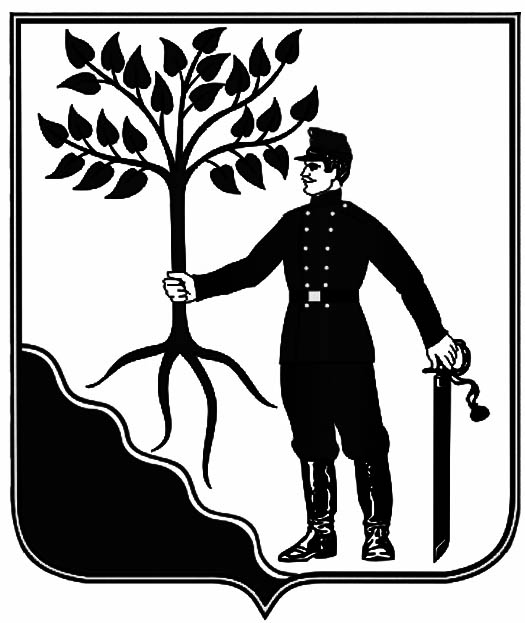 